SÓLO LO REALIZAN LOS ALUMNOS QUE PERTENECEN A LA BURBUJA N°1VIERNES 26 DE MARZO DE 2.021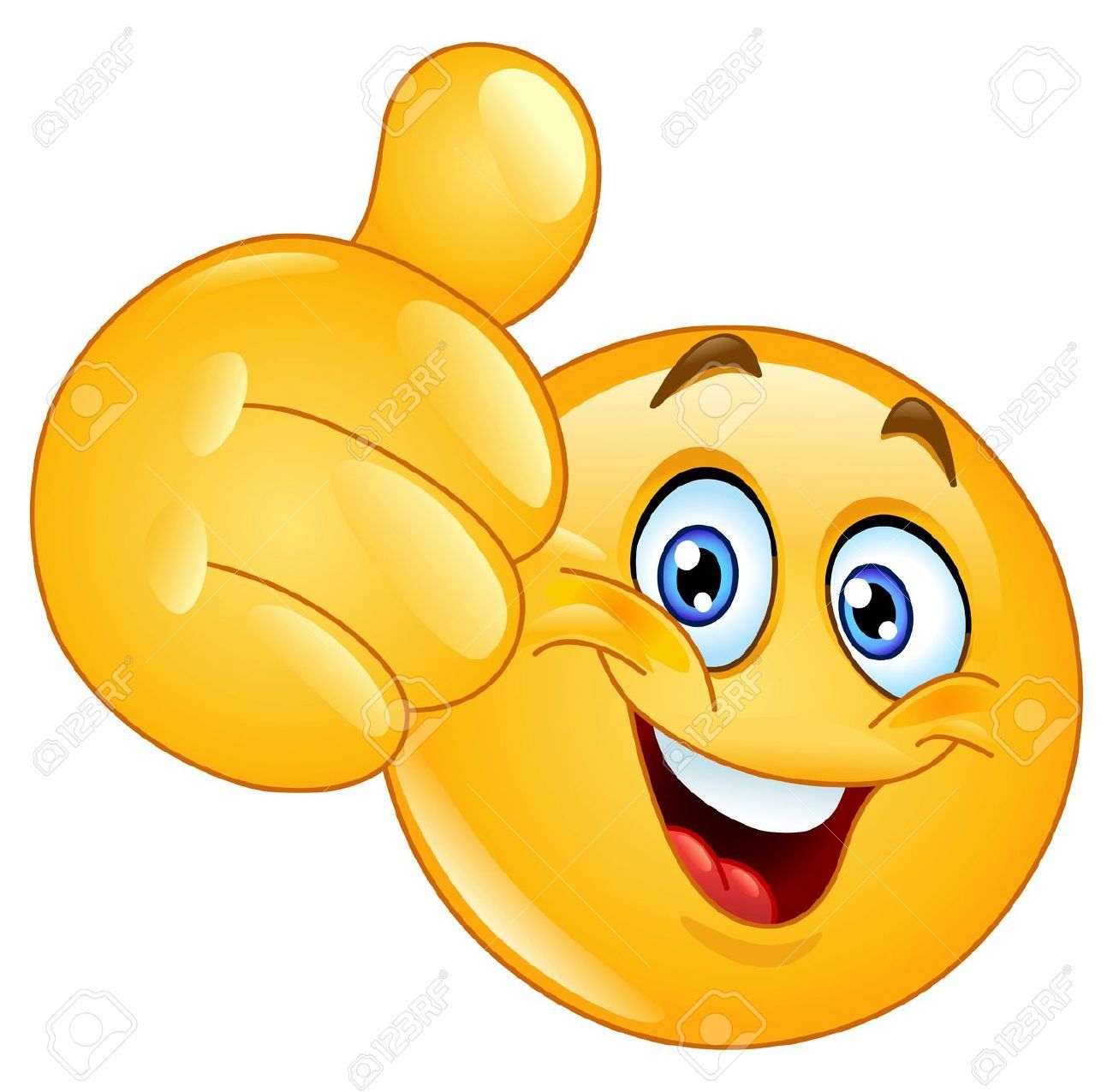 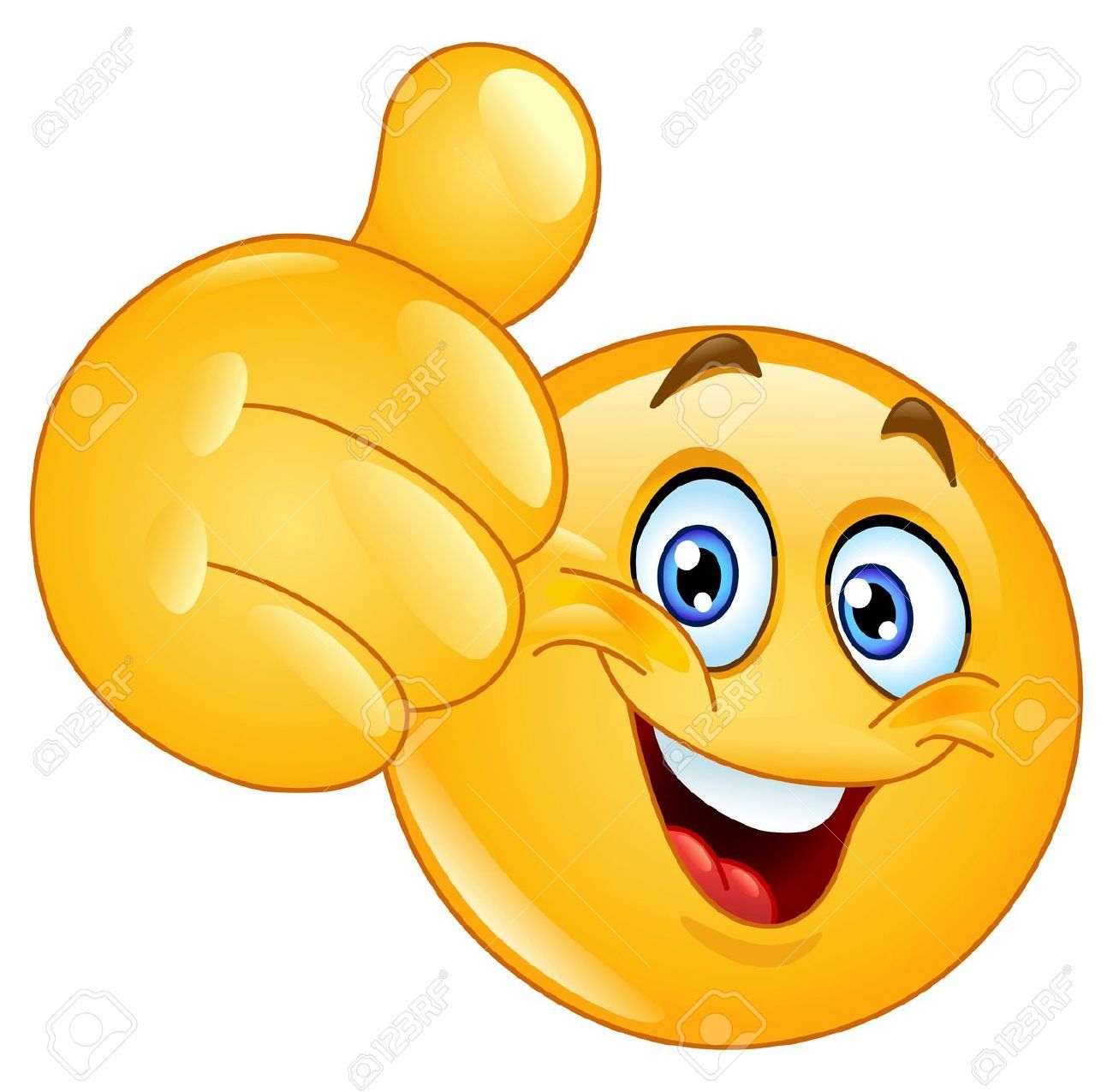 PRÁCTICAS DEL LENGUAJE:¡BIENVENIDOS A CUARTO GRADO,COMENZAMOS REPASANDO UN POQUITO DE LO TRABAJADO EN TERCERO!PRÁCTICAS DEL LENGUAJE:A PRACTICAR SOLITOActividades: (COPIAR)Ordena alfabéticamente la siguiente lista de compras que hizo Luz.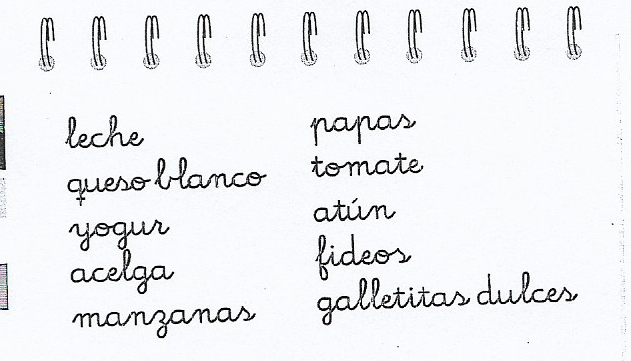 Busca en el diccionario y copia el significado de las siguientes palabras: ESCUELA, PAN  y  MERIENDA.Con las palabras anteriores, y teniendo en cuenta su significado, elabora tres oraciones (una con cada palabra).Lee la siguiente canción: (FOTOCOPIA)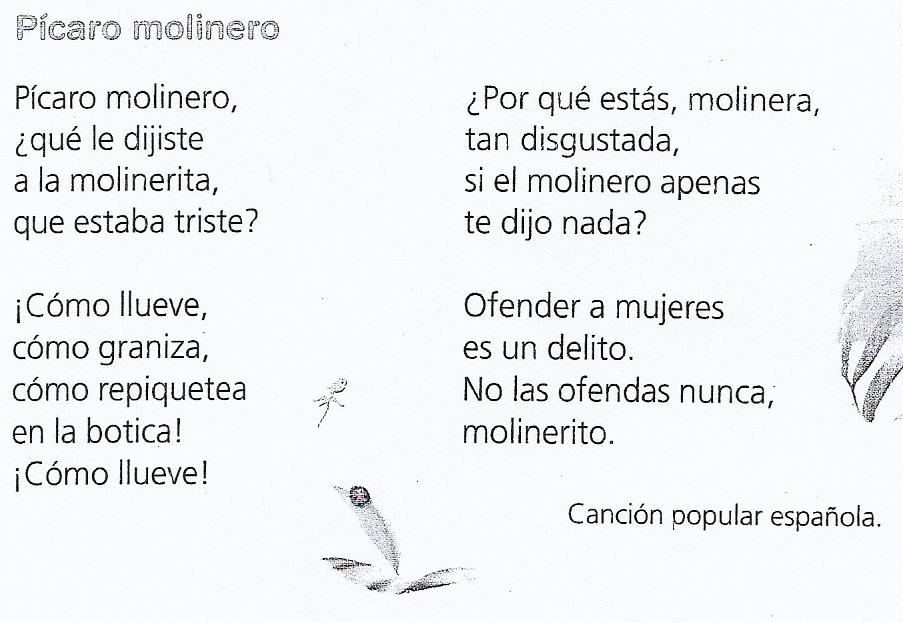 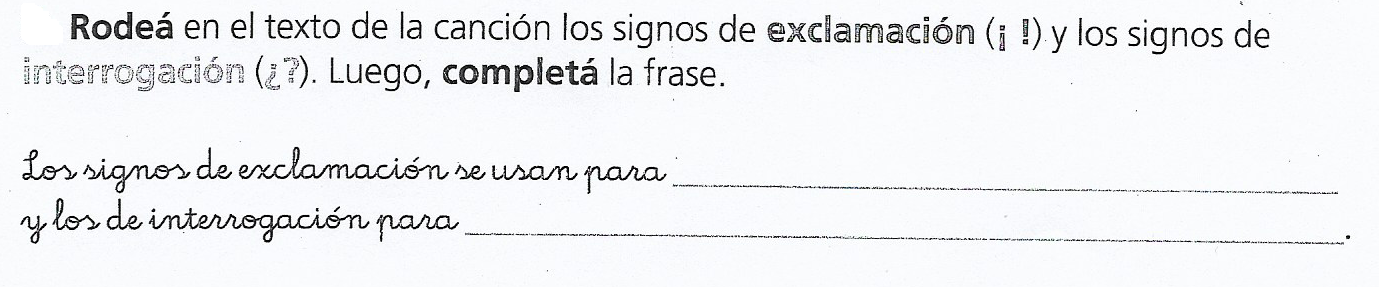 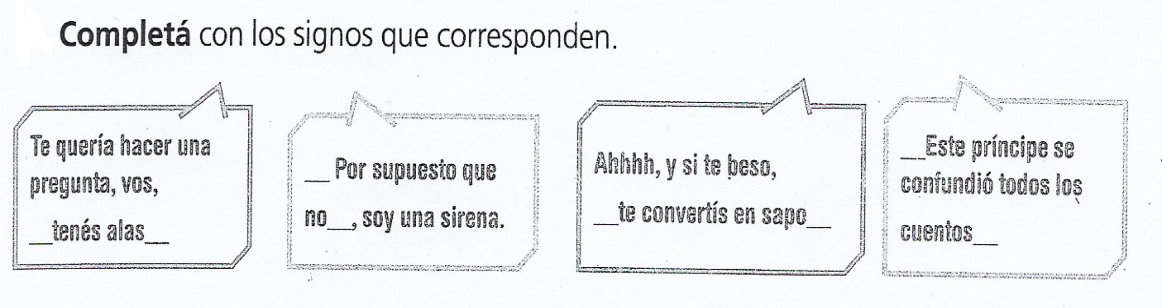 Lee atentamente el siguiente texto de 3 párrafos. (COPIAR EN LETRA CURSIVA)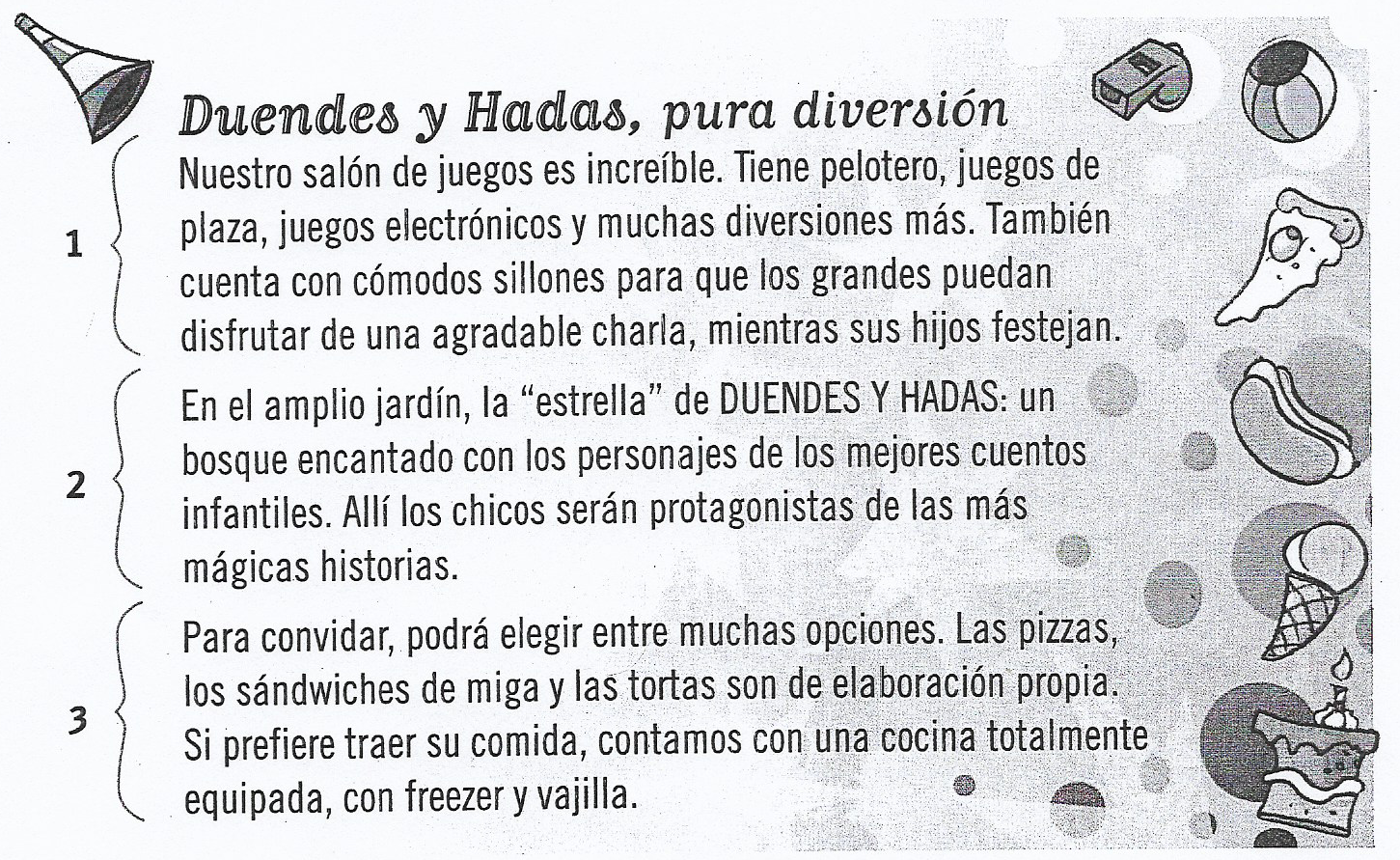 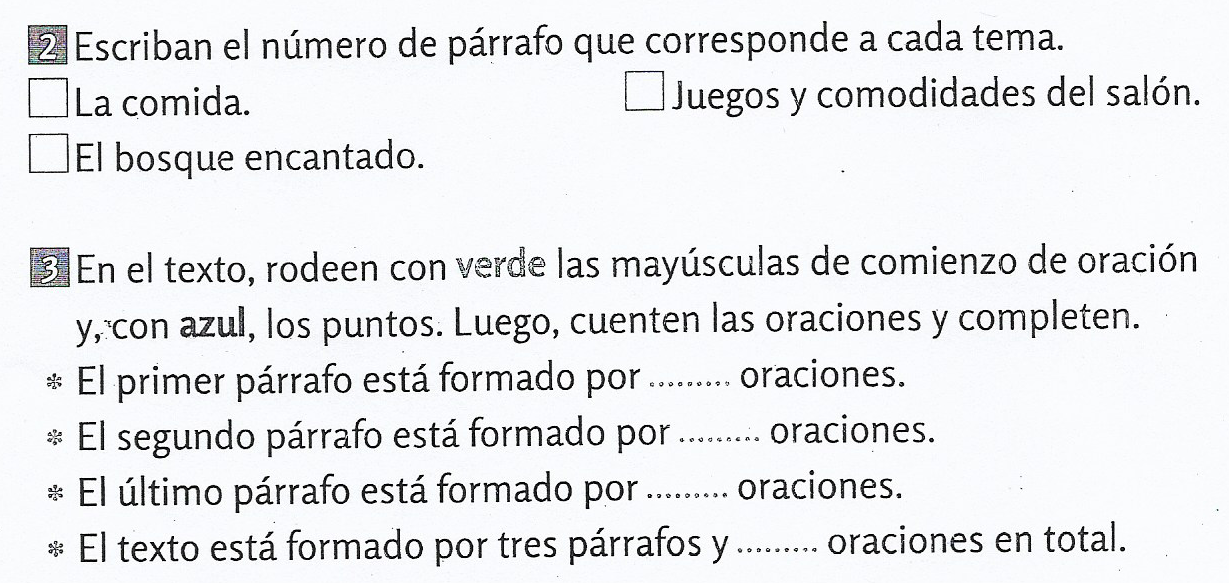  Subraya en el texto tres sustantivos con color rojo, tres adjetivos con color azul y tres verbos con color verde. A los sustantivos comunes colócale su género y número. MATEMÁTICA:MOMENTO DE REPASAR… 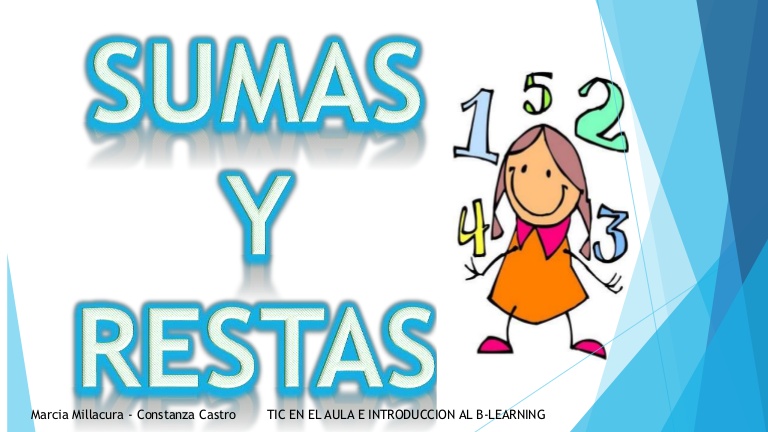 Actividad: (COPIAR)Resuelve muy concentrado: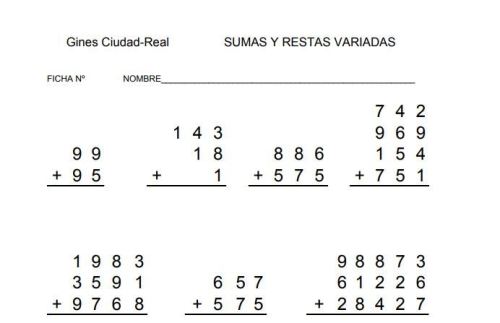 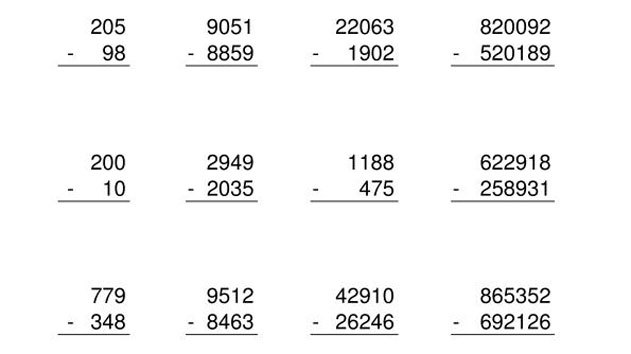 TAREA: escribe en letras y descompone de las dos maneras aprendidas todos los resultados de las sumas y restas de la clase del día de hoy.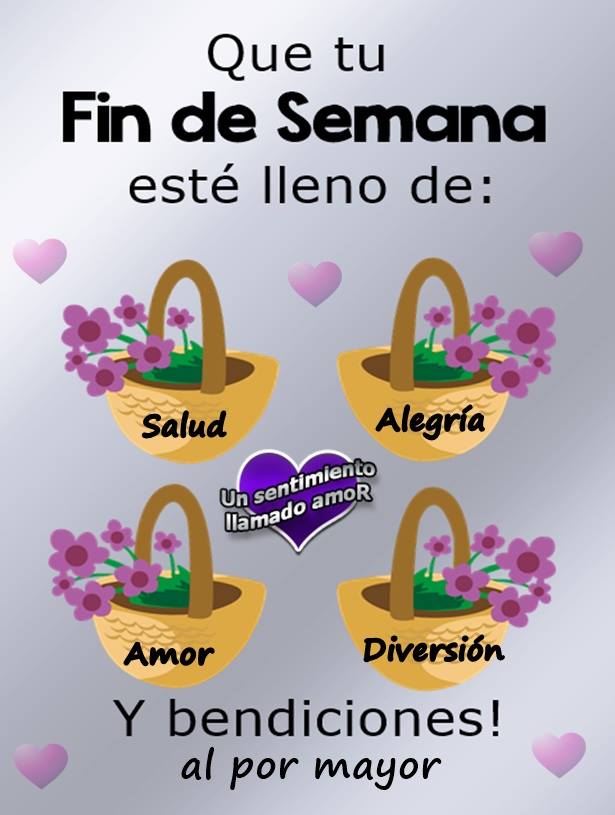 ACTIVIDADES PARA 4TO GRADO “C” – TURNO TARDE